Year 3- History- Early Civilisations   POS: Children should be taught about the earliest civilisations- where and when the civilisations appeared      Prior content: Pre-historic Britain  from Stone Age to Iron Age  Overview of 4 Earliest civilisations Vocabulary  Indus Valley The Harappa culture thrived in the Indus River Valley which is now modern PakistanThey built sophisticated cities-  Mohenjo-Daro was the biggest city with 40,000 people living there They invented sewerage systems People would build houses and cities close to the river so they had access to the water for cooking, drinking and cleaning.Urban town planning- Mahenjo Darolong distance trade with settlements in MesopotamiaTrade goods include terracotta pots, beads, gold, silver, gems, metals, seashells and pearAgriculture- The practice of farming, growing crops and rearing animals Civilisation- The society, culture and way of life of a particular areaTraders- A person who buys and sells goodsArchitecture- Designing and constructing buildings Craftsman- A worker skilled in a particular craft Valley- A low area of land between hills and mountains-Excavation- digging something up in an archaeological site 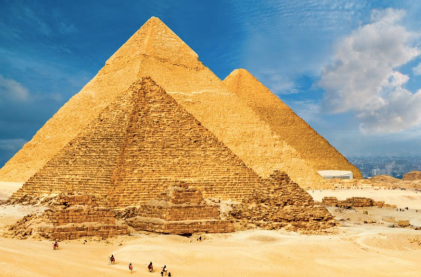                             Ancient Egypt                     Great Pyramids of Giza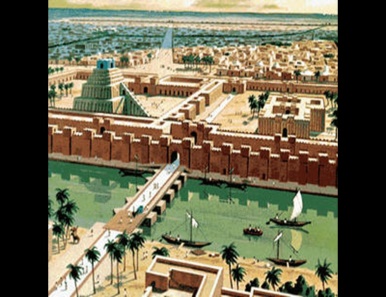 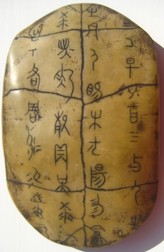    Shang Dynasty                 Ancient Sumer     Oracle Bone                    Mesopotamia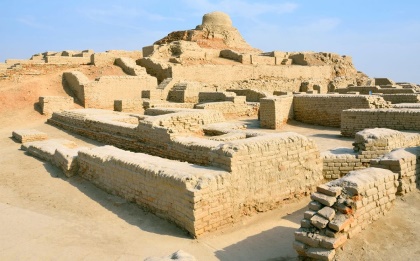 Indus valleyMahenjo Daro 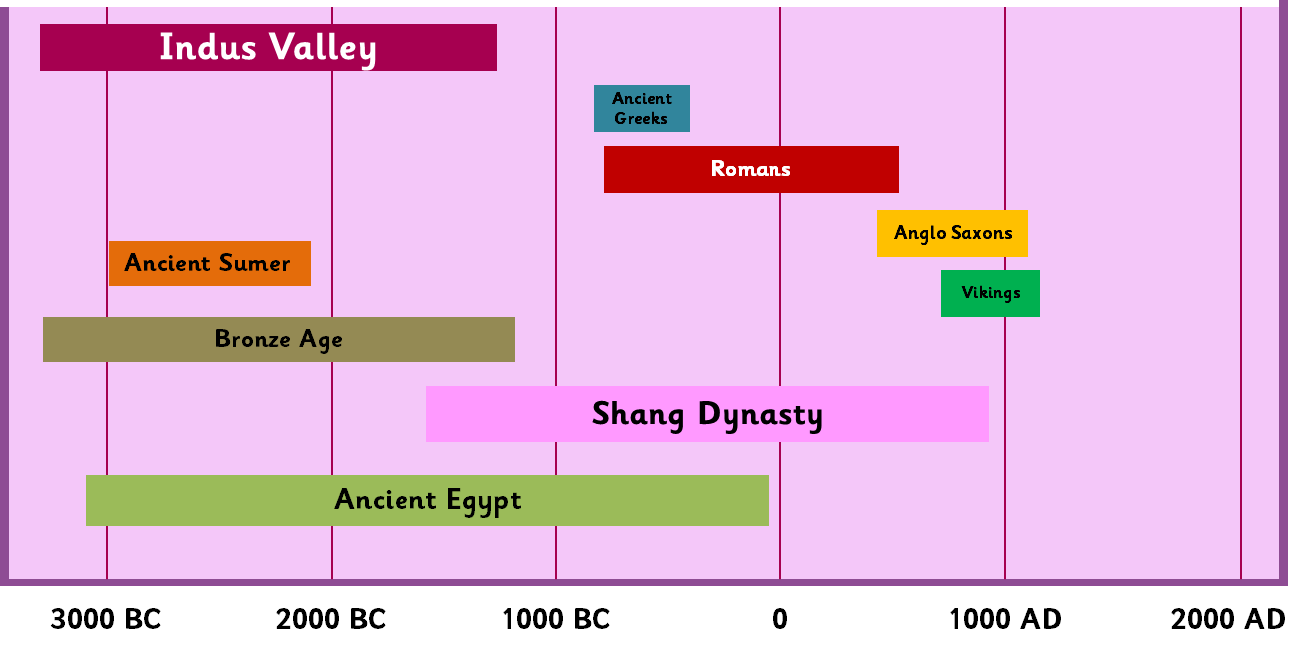 Ancient Egypt Egyptian pyramids were built as tombs for Pharaohs Over 130 pyramids have been discovered Great pyramid of Giza was the largest pyramidThe river Nile provided fertile black silt that allowed agriculture to flourish. The Egyptians preserved a dead person’s life through a process called mummification. The Egyptian alphabet contained more than 700 hieroglyphicsThe Egyptians invented pens, paper, locks, keys and toothpaste!  Agriculture- The practice of farming, growing crops and rearing animals Civilisation- The society, culture and way of life of a particular areaTraders- A person who buys and sells goodsArchitecture- Designing and constructing buildings Craftsman- A worker skilled in a particular craft Valley- A low area of land between hills and mountains-Excavation- digging something up in an archaeological site                             Ancient Egypt                     Great Pyramids of Giza   Shang Dynasty                 Ancient Sumer     Oracle Bone                    MesopotamiaIndus valleyMahenjo Daro   Ancient Sumer: The Sumerians built large cities along the river banks of the Euphrates and Tigris rivers. The area was known as ‘Mesopotamia’, meaning ‘between 2 rivers’. They were the first inventors of the wheel, mathematics, time and sailboats. They achieved a total of 39 ‘firsts’. Today, Sumer no longer existsThe area today is known as Southern Iraq.      Agriculture- The practice of farming, growing crops and rearing animals Civilisation- The society, culture and way of life of a particular areaTraders- A person who buys and sells goodsArchitecture- Designing and constructing buildings Craftsman- A worker skilled in a particular craft Valley- A low area of land between hills and mountains-Excavation- digging something up in an archaeological site                             Ancient Egypt                     Great Pyramids of Giza   Shang Dynasty                 Ancient Sumer     Oracle Bone                    MesopotamiaIndus valleyMahenjo Daro  Shang Dynasty – Ancient China Established 1760 BC the same time as the Bronze Age. In China, based around the Yellow River. An agricultural society who’s tradesmen had skills in bronze and jade work. The first Chinese dynasty to develop a form of writing using pictograms. Oracle bones were discovered and used when asking the Gods for help. They invented chop sticks, the calendar, glazed pottery and the chariot. They used bronze weapons including spears, arrows, daggers and swords. Horse-drawn chariots where their tanksAgriculture- The practice of farming, growing crops and rearing animals Civilisation- The society, culture and way of life of a particular areaTraders- A person who buys and sells goodsArchitecture- Designing and constructing buildings Craftsman- A worker skilled in a particular craft Valley- A low area of land between hills and mountains-Excavation- digging something up in an archaeological site                             Ancient Egypt                     Great Pyramids of Giza   Shang Dynasty                 Ancient Sumer     Oracle Bone                    MesopotamiaIndus valleyMahenjo Daro 